PEUPLE FIDÈLEPeuple fidèle, le Seigneur t’appelle. C’est fête sur terre, le Christ est né. Viens à la crèche voir le roi du monde.En lui viens reconnaître, En lui viens reconnaître,En lui viens reconnaitre ton Dieu, ton Sauveur.Verbe, lumière et splendeur du Père,il naît d’une mère, petit enfant.Dieu véritable, le Seigneur fait homme. En lui …Peuple, acclame avec tous les angesle maître des hommes qui vient chez toi.Dieu qui se donne à tous ceux qu’il aime. En lui…Peuple fidèle, en ce jour de fête, proclame la gloire de ton Seigneur.Dieu se fait homme pour montrer qu’il t’aime. En lui…1ÈRE LECTURE : Livre d’Isaïe, 52, 7-10« Tous les lointains de la terre ont vu le salut de note Dieu ! »PSAUME 97R/ :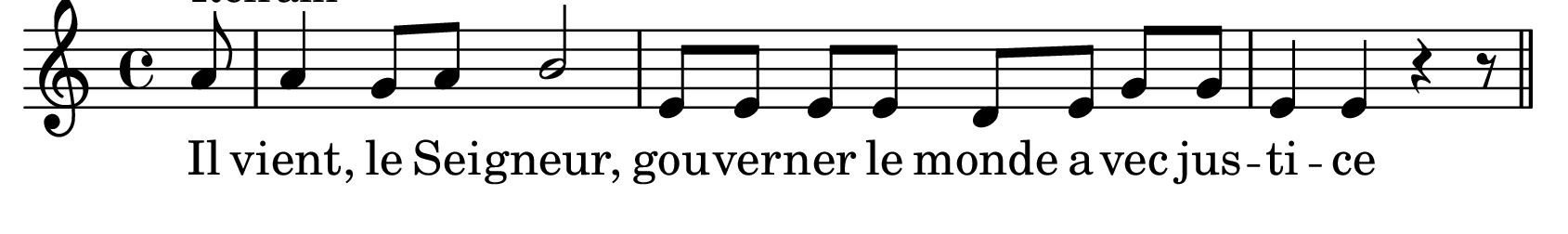 Chantez au Seigneur un chant nouveau car il a fait des merveilles ;Par son bras très saint, par sa main puissante,il s’est assuré la victoire.Le Seigneur a fait connaître sa victoire et révélé sa justice aux nations ;il s’est rappelé sa fidélité, son amour, en faveur de la maison d’Israël.La terre tout entière a vu la victoire de notre Dieu.Acclamez le Seigneur, terre entière, sonnez, chantez, jouez !Jouez pour le Seigneur sur la cithare, sur la cithare et tous les instruments ; au son de la trompette et du cor, acclamez votre roi, le Seigneur !2ÈME LECTURE : Commencement de la lettre aux Hébreux« Dieu nous a parlé par son Fils »ACCLAMATION ET ÉVANGILE :R/ Gloire à Jésus, l’Emmanuel, Alléluia, Alléluia ; Prince de paix dans Bethléem, Alléluia, alléluiaJoie dans notre monde, un Sauveur nous est né.
Dans le cœur des hommes sa lumière a brillé. R/Commencement de l’Évangile de Jésus-Christ selon saint Jean :Au commencement était le Verbe, et le Verbe était auprès de Dieu, et le Verbe était Dieu. Il était au commencement auprès de Dieu. C’est par lui que tout est venu à l’existence, et rien de ce qui s’est fait ne s’est fait sans lui.En lui était la vie, et la vie était la lumière des hommes ; la lumière brille dans les ténèbres, etles ténèbres ne l’ont pas arrêtée.Il y eut un homme envoyé par Dieu ; son nom était Jean. Il est venu comme témoin, pour rendre témoignage à la Lumière, afin que tous croient par lui. Cet homme n’était pas la Lumière, mais il était là pour rendre témoignage à la Lumière.Le Verbe était la vraie Lumière, qui éclaire tout homme en venant dans le monde. Il était dans le monde, et le monde était venu par lui à l’existence,mais le monde ne l’a pas reconnu. Il est venu chez lui, et les siens ne l’ont pas reçu.Mais à tous ceux qui l’ont reçu, il a donné de pouvoir devenir enfants de Dieu, eux qui croient en son nom. Ils ne sont pas nés du sang, ni d’une volonté charnelle, ni d’une volonté d’homme : ils sont nés de Dieu.Et le Verbe s’est fait chair, il a habité parmi nous, et nous avons vu sa gloire, la gloire qu’iltient de son Père comme Fils unique, plein de grâce et de vérité.Jean le Baptiste lui rend témoignage en proclamant : « C’est de lui que j’ai dit : Celui qui vient derrière moi est passé devant moi, car avant moi il était. »Tous, nous avons eu part à sa plénitude, nous avons reçu grâce après grâce ; car la Loi fut donnée par Moïse, la grâce et la vérité sont venues par Jésus Christ.Dieu, personne ne l’a jamais vu ; le Fils unique, lui qui est Dieu, lui qui est dans le sein du Père, c’est lui qui l’a fait connaître.PRIÈRE UNIVERSELLEÔ Seigneur, en ce jour, écoute nos prières.Après la communion : La fête est venueR/ La fête est venue, Noël nous attend
Sortons dans la rue sans perdre de temps
À tous les carrefours, partons en chantant
Jusqu’au fond des cours, Noël nous attend…1 - Noël est venu chantons la naissanceVoici notre chance c’est un enfant nuDieu nous fait renaître à la dignité, L’Homme vient de naître à la liberté.2 - Noël est ici invitant le mondeLes gens lui répondent qu’ils ont leurs soucisLes béatitudes déchirent à l’instantVieilles habitudes et vieux vêtements.3 - Noël nouveau-né, Dieu nous renouvelleVoici la nouvelle d’un Dieu incarné
En terre étrangère sans même un abriDieu s’est fait mon frère, chantons Jésus-Christ.4 - Noël est venu aussi pour les autresVos voisins, les nôtres et tant d’inconnusAu fond des impasses, le long des faubourgsChantons sur les places, inventons l’amour.Envoi : IL EST NÉ LE DIVIN ENFANTR/ Il est né le divin enfant,Jouez hautbois, résonnez musettes ! Il est né le divin enfant,Chantons tous son avènement !- Depuis plus de quatre mille ans, nous le promettaient les prophètes. Depuis plus de quatre mille ans, nous attendions cet heureux temps. R/- Une étable est son logement ; un peu de paille est sa couchette. Une étable est son logement : pour un dieu quel abaissement ! R/- De la crèche au crucifiement, Dieu nous livre un profond mystère. De la crèche au crucifiement, Il nous aime inlassablement. R/- Qu'il revienne à la fin des temps nous conduire à la joie du Père. Qu'il revienne à la fin des temps et qu'il règne éternellement ! R/SAINT ET JOYEUX NOËL À TOUS !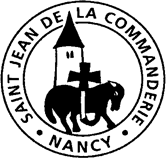 Samedi 25 décembre 2021 LA NATIVITÉ DU SEIGNEURMESSE DU JOURÉglise Saint-Léon IX